		2022-03-20Styrelsens förslag på ny valberedning för verksamhetsåret 2022-2023Eli Tistelö, sammankallandeJobst MailänderBarbro BlissJeantte KarlssonSamtliga väljs på 1 årStyrelsen föreslår att: Årstämman väljer dessa personer till valberedningStyrelsen för Bottnafjordens InköpsföreningEnligt Bolagsverkets skrivelse daterad 2021-06-03, ärendenummer 264369/2021är våra stadgar inte förenliga med de lagändringar som trädde i kraft 1 juli 2016.Ändringarna gäller följande paragrafer:§ 6 FöreningsstämmaNuvarande text: Kallelse till extra föreningsstämma skall ske via epost och via annonsering på föreningens hemsida senast en vecka före mötesdagen, inkluderande dagordningNy text: Kallelse till extra föreningsstämma skall ske via epost och via annonsering på föreningens hemsida senast två veckor före mötesdagen, inkluderande dagordning.§8 Räkenskaper, förvaltning och revisionNuvarande text: Styrelsen skall lämna årsredovisningshandlingarna till revisorn/revisorerna senast 1 månad före ordinarie föreningsstämma. Revisorerna skall överlämna revisionsberättelsen till styrelsen senast två veckor före ordinarie föreningsstämmaNy text: Styrelsen skall lämna årsredovisningshandlingarna till revisorn/revisorerna senast 6 veckor för ordinarie föreningsstämma. Revisorerna skall överlämna revisionsberättelsen till styrelsen senast 3 veckor före ordinarie föreningsstämmaStyrelsen förslår: -att årsstämman bifaller förslagen till stadgeändringar.Styrelsen för Bottnafjordens inköpsförening                       	 2022-03-09Förslag på förändring av vårt påslag på nettopriset för alla varor med 12% momsVärldsläget och pandemin har resulterat i att många livsmedel kommer att bli dyrare, vilket kan leda till att de med mindre tillgångar får svårare att handla i vår butik. Av den anledningen föreslår styrelsen att:Att Bottnafjordens inköpsförening fram till nästa ordinarie årsstämma sänker påslaget från 8% till 6% på alla produkter med 12% moms.Styrelsen för Bottnafjordens inköpsförening	2022-03-14Lokala producenter ges möjlighet att bli medlemmar utan att krav på arbetsinsats.En lokal producent har frågat styrelsen om det finns möjlighet att bli medlem utan att göra någon arbetsinsats. I stället skulle medlemmens arbetsinsats bestå i att leverera sina produkter och ta ansvar lagerhållning mm.Styrelsen föreslår att:-  årsstämman beviljar förslaget och att den summa som årsstämman beslutar om gällande medlemsavgift och årsavgift gäller även för denna typ av medlemskap.Styrelsen för Bottnafjordens inköpsförening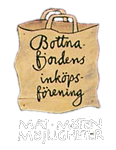 